Zwracamy się z prośbą o przedstawienie ofert na ubezpieczenie budynków wraz z oknami i drzwiami, wyposażenia sprzętu elektronicznego od ognia i innych żywiołów oraz od kradzieży z włamaniem i rabunku mienia. Okres ubezpieczenia od dnia 01.10.2018 r. do dnia 30.09.2019 r. Oferty powinny zawierać zakres ubezpieczenia oraz cenę.Oferty należy składać w sekretariacie szkoły lub wysłać na adres mailowy: zp@mickiewicz.net.pl do dnia 26.09.2018 r.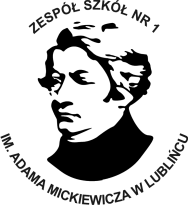 Zespół Szkół nr 1im. Adama Mickiewicza w Lublińcuul. Sobieskiego 2242-700 LubliniecZS.KS.361-03/18Lubliniec, dnia 18.09.2018 r.DoWszystkich UbezpieczycieliZ poważaniemmgr Jadwiga Stroniewska
Dyrektor Zespołu Szkół nr 1
im. Adama Mickiewicza w Lublińcu